ITINERAIRE 1La montée du niveau de la mer va-t-elle obliger les populations habitant les littoraux à partir ?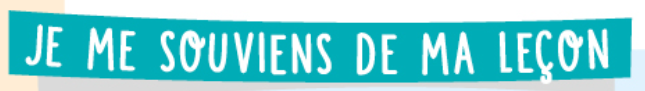 Recopiez ou surligner UNIQUEMENT les affirmations sont vraies.L’érosion côtière est un phénomène naturel qui provoque l’avancée des côtes.L’érosion côtière est un phénomène aggravé par la montée du niveau de la mer.L’érosion côtière est causée par la forte densité de population sur les littoraux.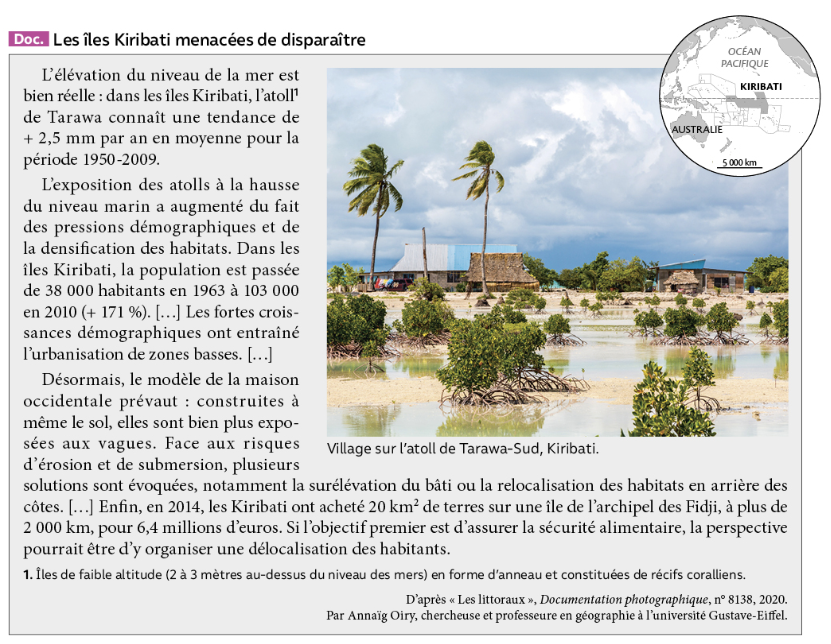 Consignes : Présentez le document Présentez l’ouvrage dont est extrait ce texte : titre, auteur, année de publication.Entourez dans la source les informations précises qui prouvent que ce document est sérieux et scientifique.Soulignez ou surlignez les passages dans le document qui vous permettent de répondre à ces questions.En noir : à quelles menaces les îles Kiribati doivent-elles faire face ?En vert : pourquoi les îles Kiribati sont-elles des littoraux particulièrement menacés ?En bleu : quelles solutions sont mises en œuvre pour limiter les effets de cette menace ?En rouge : quelle solution à long terme est envisagée pour les habitants des îles Kiribati ?Ecrire ou surligner UNIQUEMENT les affirmations justes.Les îles Kiribati sont confrontées à la montée du niveau de la mer.Les îles Kiribati sont des littoraux élevés par rapport à la mer et sont peu inondables.Les îles Kiribati sont de plus en plus peuplées et urbanisées.Les îles Kiribati sont aménagées, protégées et ne craignent plus rien.Les îles Kiribati prévoient de construire des habitations surélevées et plus éloignées de la mer.Expliquez pourquoi les habitants des îles Kiribati seront peut-être obligés de partir vivre ailleurs ? Justifiez.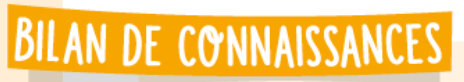 Approfondissement des compétences Activité 3 : COMPRENDRE UN DOCUMENTCe que j’ai appris de nouveau sur … un littoral menacéUn littoral menacé :Des aménagements pour protéger les littoraux :Une solution possible pour protéger les habitants des littoraux dans les années futures :